                                                           R E S O L U C I Ó N  Nº: 2116/18.-                                                           Ramallo, 19 de abril de 2018 V I S T O:	Que durante el mes de Abril se realizara en la Ciudad de Ramallo el evento “BAJADA RÍO PARANA/RÍO DE LA PLATA 2018, ANTONIO ABERTONDO”; yCONSIDERANDO:	Que el evento mencionado consiste en el nado del Río Paraná, uniendo a éste con el Río de La Plata;	Que Ramallo será parte del segundo tramo de esta travesía con llegada en la Ciudad de Zarate;	Que el objetivo de esta bajada tiene como fin donar lo recaudado a la Asociación Cooperadora del Hospital de Niños “Dr. Ricardo Gutiérrez” de la Ciudad de Buenos Aires;	Que de esta  travesía participaran 2 equipos de 5 nadadores federados por la FAAS, 2 kayakistas, 3 botes semirrígidos de apoyo con sus capitanes certificados, 2 guardavidas certificados por Sindicato Guardavidas Unidos de la República Argentina (S.I.G.U.R.A);	Que en dicho evento participarán el Sindicato de Guardavidas Unidos de la República Argentina, La Federación Argentina de Actividades Subacuáticas, la fundación Guillermo Marro y el Comité Olímpico Argentino;	POR TODO ELLO, EL HONORABLE CONCEJO DELIBERANTE DE RAMALLO, EN USO DE SUS ATRIBUCIONES; R E S U E L V EARTÍCULO 1º) Declárase de INTERÉS MUNICIPAL el evento denominado: “BAJADA     -------------------- RÍO PARANA/RÍO DE LA PLATA 2018, “ANTONIO ABERTONDO”.------ARTÍCULO 2º) Envíase copia de la presente al Sindicato de Guardavidas Unidos de la       -------------------- República Argentina, a La Federación Argentina de Actividades Subacuá-ticas, a la fundación Guillermo Marro y a el Comité Olímpico Argentino.--------------------------ARTÍCULO 3º) Comuníquese a la Dirección de Turismo y a la Sub Secretaría de Deportes -------------------- de la Municipalidad de Ramallo.---------------------------------------------------------ARTÍCULO 5º) Comuníquese al Departamento Ejecutivo a sus efectos.-------------------------  DADA EN LA SALA DE SESIONES DEL HONORABLE CONCEJO DELIBERANTE DE RAMALLO EN SESIÓN ORDINARIA DEL DÍA 19 DE ABRIL DE 2018.---------------------------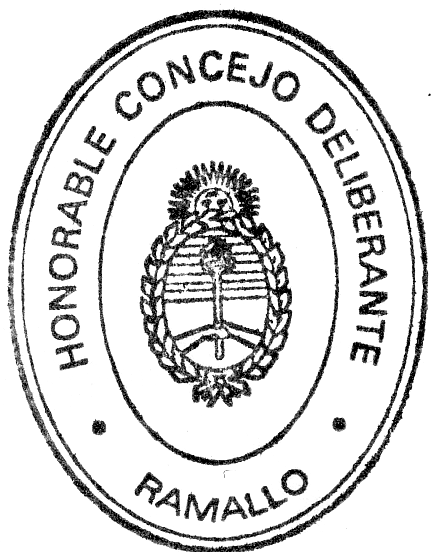 